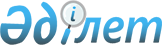 О внесении изменений и дополнений в постановления Правительства Республики Казахстан от 11 декабря 2018 года № 820 "О некоторых вопросах обеспечения долгосрочной тенговой ликвидности для решения задачи доступного кредитования" и от 31 декабря 2019 года № 1060 "О некоторых мерах государственной поддержки частного предпринимательства"
					
			Утративший силу
			
			
		
					Постановление Правительства Республики Казахстан от 15 марта 2023 года № 215. Утратило силу постановлением Правительства Республики Казахстан от 26 апреля 2024 года № 336.
      Сноска. Утратило силу постановлением Правительства РК от 26.04.2024 № 336 (вводится в действие по истечении десяти календарных дней после дня его первого официального опубликования).
      Правительство Республики Казахстан ПОСТАНОВЛЯЕТ:
      1. Внести в некоторые решения Правительства Республики Казахстан следующие изменения и дополнения:
      1) в постановлении Правительства Республики Казахстан от 11 декабря 2018 года № 820 "О некоторых вопросах обеспечения долгосрочной тенговой ликвидности для решения задачи доступного кредитования":
      в механизме кредитования и финансового лизинга приоритетных проектов, утвержденном указанным постановлением:
      дополнить пунктом 7-1 следующего содержания:
      "7-1. Финансовое агентство по кредитам/финансовому лизингу, направленным на инвестиционные цели, с суммой займа свыше 10 (десять) млрд тенге при финансовых показателях СЧП (с учетом срока окупаемости, чистой прибыли, внутренней нормы доходности, денежных потоков), показывающих отсутствие потребности в субсидировании части ставки вознаграждения по кредитам/финансовому лизингу в соответствии с Методикой оценки финансовых показателей проектов, утвержденной внутренними нормативными документами финансового агентства по согласованию с уполномоченным органом по предпринимательству, отказывает в субсидировании.";
      пункт 9 изложить в следующей редакции:
      "9. Условия субсидирования проектов СЧП по переработке в агропромышленном комплексе, в обрабатывающей промышленности и услугах:
      Субсидирование осуществляется за счет средств, выделяемых на реализацию мероприятий национального проекта по развитию предпринимательства на 2021 – 2025 годы, утвержденного постановлением Правительства Республики Казахстан от 12 октября 2021 года № 728, и настоящего механизма.
      Финансирование субсидирования ставки вознаграждения по выдаваемым БВУ, ЛК и АКК кредитам/финансовым лизингам СЧП осуществляется из средств республиканского бюджета.
      Субсидирование проектов по переработке в агропромышленном комплексе, в обрабатывающей промышленности и услугах осуществляется по кредитам/лизинговым сделкам с номинальной ставкой вознаграждения, не превышающей базовую ставку, установленную Национальным Банком Республики Казахстан и увеличенную на 4,5 (четыре с половиной) процентных пункта, из которых 13,25 % субсидируется государством, а разницу оплачивает СЧП. Проекты, одобренные до утверждения вышеуказанной ставки вознаграждения, действуют на ранее одобренных условиях уполномоченным органом финансового агентства до полного исполнения предпринимателями своих обязательств по ним.
      Субсидирование проектов в обрабатывающей промышленности по ОКЭД 1101 (дистилляция, ректификация и смешивание спиртных напитков) осуществляется по кредитам/лизинговым сделкам с номинальной ставкой вознаграждения, не превышающей базовую ставку, установленную Национальным Банком Республики Казахстан и увеличенную на 4,5 (четыре с половиной) процентных пункта, из которых 13,25 % субсидируется государством, а разницу оплачивает СЧП. Проекты, одобренные до утверждения вышеуказанной ставки вознаграждения, действуют на ранее одобренных условиях уполномоченным органом финансового агентства до полного исполнения предпринимателями своих обязательств по ним.
      В случае уменьшения базовой ставки, установленной Национальным Банком Республики Казахстан на 6 декабря 2022 года, субсидируемая государством часть ставки вознаграждения снижается на равнозначное изменение, уменьшаемому значению базовой ставки Национального Банка Республики Казахстан.
      Срок субсидирования кредитов/финансового лизинга, направленных на инвестиции, составляет не более 5 (пять) лет без права пролонгации.
      Срок субсидирования кредитов и финансового лизинга, направленных на пополнение оборотных средств, составляет не более 3 (три) лет без права пролонгации.
      Срок субсидирования кредитов/финансового лизинга по перечню ключевых (приоритетных) секторов экономики, направленных на инвестиции, согласно приложению 3 к настоящему механизму, составляет не более 7 (семь) лет, за исключением проектов, предусмотренных седьмым и восьмым абзацами настоящего пункта.
      Субсидирование проектов по перечню ключевых (приоритетных) секторов экономики, согласно приложению 3 к настоящему механизму, осуществляется по кредитам/лизинговым сделкам с номинальной ставкой вознаграждения, не превышающей базовую ставку, установленную Национальным Банком Республики Казахстан и увеличенную на 4,5 (четыре с половиной) процентных пункта, из которых 13,25 % субсидируется государством, а разницу оплачивает СЧП.
      В случае уменьшения базовой ставки, установленной Национальным Банком Республики Казахстан на 6 декабря 2022 года, субсидируемая государством часть ставки вознаграждения снижается на равнозначное изменение, уменьшаемому значению базовой ставки Национального Банка Республики Казахстан.
      Субсидированию также подлежат кредиты/финансовый лизинг, направленные на рефинансирование кредитов/договоров финансового лизинга, ранее одобренные/выданные БВУ/ЛК, находящиеся под санкциями и соответствующие условиям, указанным в настоящем механизме.
      При этом рефинансирование осуществляется только за счет собственных средств БВУ/ЛК.
      Условия, порядок и механизм субсидирования, а также мониторинг реализуемых проектов в рамках настоящего механизма регламентируются Правилами субсидирования части ставки вознаграждения в рамках национального проекта по развитию предпринимательства на 2021 – 2025 годы.";
      приложение 2 к механизму кредитования и финансового лизинга приоритетных проектов изложить в новой редакции согласно приложению 1 к настоящему постановлению;
      дополнить приложением 3 к механизму кредитования и финансового лизинга приоритетных проектов согласно приложению 2 к настоящему постановлению;
      2) Утратил силу постановлением Правительства РК от 18.01.2024 № 18 (вводится в действие по истечении десяти календарных дней после дня его первого официального опубликования).

      Сноска. Пункт 1 с изменением, внесенным постановлением Правительства РК от 18.01.2024 № 18 (вводится в действие по истечении десяти календарных дней после дня его первого официального опубликования).


      2. Настоящее постановление вводится в действие по истечении десяти календарных дней после дня его первого официального опубликования. Перечень
товаров для кредитования и финансового лизинга по приоритетным проектам
      Примечание:
      1 Финансируются проекты только по разведению пчел, производству меда и пчелиного воска.
      2 Извлеченного каменного угля из отвалов.
      3 Производство, в том числе: кефира, неконсервированного сгущенного молока, мучка, глюкозно-фруктозного сиропа, гречихи, также переработка и консервирование картофеля, за исключением промышленной чистки картофеля и производства чая и кофе.
      4 Строительство и (или) реконструкция, модернизация учреждений по производству спиртных напитков.
      5 Производство, в том числе: дезинфицирующих средств, антисептиков.
      6 Производство, в том числе: бочек, барабанов и других емкостей из металлов неблагородных (недрагоценных).
      7 Производство, в том числе: аппарата искусственной вентиляции легких; иного электрического и электронного оборудования, используемого в медицинских целях; виброакустических аппаратов; медицинских браслетов; мониторов пациента; телекардиографов; диализаторов.
      8 Строительство горнолыжных курортов, управление конвейерами, канатными дорогами, горнолыжными подъемниками и канатными подъемниками, если они не входят в систему городских и междугородних транспортных перевозок.
      9 Строительство транспортных транзитных терминалов, сухих портов, складских помещений на приграничных с Китайской Народной Республикой и Республикой Узбекистан территориях Республики Казахстан.
      10 Создание оптово-распределительных центров по хранению и реализации продовольственной продукции, строительство овоще- и фруктохранилищ.
      11 Финансируются проекты в сфере туризма, реализуемые на побережье озера Алаколь (Восточно-Казахстанская область, Алматинская область), побережье озера Балхаш (Карагандинская область), в Баянаульской курортной зоне (Павлодарская область), Щучинско-Боровской курортной зоне (Акмолинская область), в городах Туркестане и Актау, Имантау-Шалкарской курортной зоне (Северо-Казахстанская область), Алматинском горном кластере (Талгарский, Енбекшиказахский, Уйгурский, Райымбекский, Карасайский районы Алматинской области), государственном региональном природном парке "Медеу", Иле-Алатауском государственном национальном природном парке.
      12 Строительство и (или) реконструкция студенческих и школьных общежитий.
      13 Строительство и (или) реконструкция, и (или) оснащение оборудованием учреждений дошкольного, начального, основного и общего среднего образования.
      14 Строительство и (или) ремонт медицинских учреждений, и (или) оснащение медицинских учреждений необходимым медицинским оборудованием (компьютерный томограф, магнитно-резонансный томограф, УЗИ-аппарат, кардиомонитор, аппарат ИВЛ неонатальный, аппарат ИВЛ, аппарат искусственного кровообращения, ангиографическая система и др.), а также строительство и (или) реконструкция, и (или) оснащение оборудованием санаторно-курортных учреждений. Перечень
ключевых (приоритетных) секторов экономики Перечень
товаров для субсидирования по кредитам в рамках проектов по переработке в агропромышленном комплексе
      Сноска. Приложение 3 утратило силу постановлением Правительства РК от 18.01.2024 № 18 (вводится в действие по истечении десяти календарных дней после дня его первого официального опубликования). Перечень
товаров для субсидирования по кредитам в рамках проектов по производству в агропромышленном комплексе
      Сноска. Приложение 4 утратило силу постановлением Правительства РК от 18.01.2024 № 18 (вводится в действие по истечении десяти календарных дней после дня его первого официального опубликования). Перечень
товаров для субсидирования по кредитам в рамках проектов по обрабатывающей промышленности и услугам
      Сноска. Приложение 5 утратило силу постановлением Правительства РК от 18.01.2024 № 18 (вводится в действие по истечении десяти календарных дней после дня его первого официального опубликования). Перечень
товаров для гарантирования по кредитам в рамках проектов по переработке в агропромышленном комплексе
      Сноска. Приложение 6 утратило силу постановлением Правительства РК от 18.01.2024 № 18 (вводится в действие по истечении десяти календарных дней после дня его первого официального опубликования). Перечень
товаров для гарантирования по кредитам в рамках проектов по производству в агропромышленном комплексе
      Сноска. Приложение 7 утратило силу постановлением Правительства РК от 18.01.2024 № 18 (вводится в действие по истечении десяти календарных дней после дня его первого официального опубликования). Перечень
товаров для гарантирования по кредитам в рамках проектов по обрабатывающей промышленности и услугам
      Сноска. Приложение 8 утратило силу постановлением Правительства РК от 18.01.2024 № 18 (вводится в действие по истечении десяти календарных дней после дня его первого официального опубликования).
					© 2012. РГП на ПХВ «Институт законодательства и правовой информации Республики Казахстан» Министерства юстиции Республики Казахстан
				
      Премьер-МинистрРеспублики Казахстан 

А. Смаилов
Приложение 1
к постановлению Правительства
Республики Казахстан
от 15 марта 2023 года № 215Приложение 2
к механизму кредитования
и финансового лизинга
приоритетных проектов
№ п/п
Наименование группы товаров
№ п/п
Наименование общего классификатора видов экономической деятельности
Общий классификатор видов экономической деятельности
1
2
3
4
5
СЕЛЬСКОЕ, ЛЕСНОЕ И РЫБНОЕ ХОЗЯЙСТВО
СЕЛЬСКОЕ, ЛЕСНОЕ И РЫБНОЕ ХОЗЯЙСТВО
СЕЛЬСКОЕ, ЛЕСНОЕ И РЫБНОЕ ХОЗЯЙСТВО
СЕЛЬСКОЕ, ЛЕСНОЕ И РЫБНОЕ ХОЗЯЙСТВО
1.
Растениеводство и животноводство, охота и предоставление услуг в этих областях
1.
Выращивание зерновых культур (за исключением риса), бобовых культур и масличных семян
0111
1.
Растениеводство и животноводство, охота и предоставление услуг в этих областях
2.
Выращивание риса
0112
1.
Растениеводство и животноводство, охота и предоставление услуг в этих областях
3.
Выращивание овощей и бахчевых, корнеплодов и клубнеплодов
0113
1.
Растениеводство и животноводство, охота и предоставление услуг в этих областях
4.
Выращивание прядильных культур
0116
1.
Растениеводство и животноводство, охота и предоставление услуг в этих областях
5.
Выращивание прочих одно- или двухлетних культур
0119
1.
Растениеводство и животноводство, охота и предоставление услуг в этих областях
6.
Выращивание винограда
0121
1.
Растениеводство и животноводство, охота и предоставление услуг в этих областях
7.
Выращивание семечковых и косточковых плодов
0124
1.
Растениеводство и животноводство, охота и предоставление услуг в этих областях
8.
Выращивание прочих плодов, ягод и орехов
0125
1.
Растениеводство и животноводство, охота и предоставление услуг в этих областях
9.
Разведение крупного рогатого скота молочного направления
0141
1.
Растениеводство и животноводство, охота и предоставление услуг в этих областях
10.
Разведение прочего крупного рогатого скота и буйволов
0142
1.
Растениеводство и животноводство, охота и предоставление услуг в этих областях
11.
Разведение лошадей и прочих животных семейства лошадиных
0143
1.
Растениеводство и животноводство, охота и предоставление услуг в этих областях
12.
Разведение верблюдов и прочих животных семейства верблюжьих
0144
1.
Растениеводство и животноводство, охота и предоставление услуг в этих областях
13.
Разведение овец и коз
0145
1.
Растениеводство и животноводство, охота и предоставление услуг в этих областях
14.
Разведение свиней 
0146
1.
Растениеводство и животноводство, охота и предоставление услуг в этих областях
15.
Разведение сельскохозяйственной птицы
0147
1.
Растениеводство и животноводство, охота и предоставление услуг в этих областях
16.
Разведение прочих видов животных
01491
1.
Растениеводство и животноводство, охота и предоставление услуг в этих областях
17.
Деятельность по обработке урожая
0163
2.
Рыболовство
18.
Пресноводное рыболовство
0312
2.
Рыболовство
19.
Морское рыбоводство
0321
2.
Рыболовство
20.
Пресноводное рыбоводство
0322
ГОРНОДОБЫВАЮЩАЯ ПРОМЫШЛЕННОСТЬ И РАЗРАБОТКА КАРЬЕРОВ
ГОРНОДОБЫВАЮЩАЯ ПРОМЫШЛЕННОСТЬ И РАЗРАБОТКА КАРЬЕРОВ
ГОРНОДОБЫВАЮЩАЯ ПРОМЫШЛЕННОСТЬ И РАЗРАБОТКА КАРЬЕРОВ
ГОРНОДОБЫВАЮЩАЯ ПРОМЫШЛЕННОСТЬ И РАЗРАБОТКА КАРЬЕРОВ
ГОРНОДОБЫВАЮЩАЯ ПРОМЫШЛЕННОСТЬ И РАЗРАБОТКА КАРЬЕРОВ
3.
Добыча угля
21.
Обогащение каменного угля
051032
3.
Добыча прочих полезных ископаемых
22.
Добыча соли
0893
ОБРАБАТЫВАЮЩАЯ ПРОМЫШЛЕННОСТЬ
ОБРАБАТЫВАЮЩАЯ ПРОМЫШЛЕННОСТЬ
ОБРАБАТЫВАЮЩАЯ ПРОМЫШЛЕННОСТЬ
ОБРАБАТЫВАЮЩАЯ ПРОМЫШЛЕННОСТЬ
ОБРАБАТЫВАЮЩАЯ ПРОМЫШЛЕННОСТЬ
4.
Производство продуктов питания
23.
Производство продуктов питания
103
5.
Производство напитков
24.
Дистилляция, ректификация и смешивание спиртных напитков
11014
5.
Производство напитков
25.
Производство солода
1106
5.
Производство напитков
26.
Производство минеральных вод и других безалкогольных напитков
1107
6.
Производство текстильных изделий
27.
Производство текстильных изделий
13
7.
Производство одежды
28.
Производство одежды, кроме одежды из меха
14.1
7.
Производство одежды
29.
Производство вязаной и трикотажной одежды
14.3
8.
Производство кожаной и относящейся к ней продукции
30.
Производство кожаной и относящейся к ней продукции
15
9.
Производство деревянных и пробковых изделий, кроме мебели; производство изделий из соломки и материалов для плетения
31.
Производство деревянных и пробковых изделий, кроме мебели; производство изделий из соломки и материалов для плетения
16
10.
Производство бумаги и бумажной продукции
32.
Производство бумаги и бумажной продукции
17
11.
Полиграфическая деятельность и воспроизведение записанных носителей информации
33.
Полиграфическая деятельность и предоставление услуг в этой области
18.1
12.
Производство кокса и продуктов нефтепереработки
34.
Производство продуктов нефтепереработки, брикетов из торфа и угля
19.2
13.
Производство продуктов химической промышленности
35.
Производство основных химических веществ, удобрений и азотных соединений, пластмасс и синтетического каучука в первичных формах
20.15
13.
Производство продуктов химической промышленности
36.
Производство пестицидов и прочей агрохимической продукции
20.2
13.
Производство продуктов химической промышленности
37.
Производство красок, лаков и аналогичных красящих веществ, типографской краски и мастик
20.3
13.
Производство продуктов химической промышленности
38.
Производство мыла, моющих, чистящих, полирующих, парфюмерных и косметических средств
20.4
13.
Производство продуктов химической промышленности
39.
Производство спичек
20512
13.
Производство продуктов химической промышленности
40.
Производство клея
2052
13.
Производство продуктов химической промышленности
41.
Производство эфирных масел
2053
13.
Производство продуктов химической промышленности
42.
Производство фотоматериалов
20591
13.
Производство продуктов химической промышленности
43.
Производство желатина
20592
13.
Производство продуктов химической промышленности
44.
Производство материалов, используемых в отделке текстильных изделий
20593
13.
Производство продуктов химической промышленности
45.
Производство технического углерода (сажи), углеродных нанотрубок, нановолокон и других углеродных наноматериалов
20594
13.
Производство продуктов химической промышленности
46.
Производство других химических продуктов
20599
13.
Производство продуктов химической промышленности
47.
Производство искусственных и синтетических волокон
2060
14.
Производство основных фармацевтических продуктов и фармацевтических препаратов
48.
Производство основных фармацевтических продуктов и фармацевтических препаратов
21
15.
Производство резиновых и пластмассовых изделий
49.
Производство резиновых и пластмассовых изделий
22
16.
Производство прочей не металлической минеральной продукции
50.
Производство прочей не металлической минеральной продукции
23
17.
Металлургическое производство
51.
Производство чугуна, стали и ферросплавов
2410
17.
Металлургическое производство
52.
Производство труб, трубок, полых профилей, фитингов из стали
2420
17.
Металлургическое производство
53.
Холодное волочение
2431
17.
Металлургическое производство
54.
Холодная штамповка или гибка
2433
17.
Металлургическое производство
55.
Производство проволоки путем холодного волочения
2434
18.
Производство готовых металлических изделий, кроме машин и оборудования
56.
Производство металлических дверей и окон
2512
18.
Производство готовых металлических изделий, кроме машин и оборудования
57.
Производство радиаторов и котлов центрального отопления
2521
18.
Производство готовых металлических изделий, кроме машин и оборудования
58.
Ковка, прессование, штамповка, профилирование металла; порошковая металлургия
25.5
18.
Производство готовых металлических изделий, кроме машин и оборудования
59.
Обработка металлов и нанесение покрытий на металлы; основные технологические процессы машиностроения
25.6
18.
Производство готовых металлических изделий, кроме машин и оборудования
60.
Производство ножевых изделий, инструментов и скобяных изделий
25.7
18.
Производство готовых металлических изделий, кроме машин и оборудования
61.
Производство прочих готовых металлических изделий
25.96
19.
Производство компьютеров, электронного и оптического оборудования
62.
Производство компьютеров, электронного и оптического оборудования
267
20.
Производство электрического оборудования
63.
Производство электрического оборудования
27
21.
Производство машин и оборудования, не включенных в другие группировки
64.
Производство гидравлического и пневматического оборудования
2812
21.
Производство машин и оборудования, не включенных в другие группировки
65.
Производство прочих кранов, клапанов и вентилей
2814
21.
Производство машин и оборудования, не включенных в другие группировки
66.
Производство лифтов
28224
21.
Производство машин и оборудования, не включенных в другие группировки
67.
Производство офисной техники и оборудования (за исключением компьютеров и периферийного оборудования)
2823
21.
Производство машин и оборудования, не включенных в другие группировки
68.
Производство ручных механизированных инструментов
2824
21.
Производство машин и оборудования, не включенных в другие группировки
69.
Производство промышленного холодильного и вентиляционного оборудования
2825
21.
Производство машин и оборудования, не включенных в другие группировки
70.
Производство прочих машин и оборудования общего назначения, не включенных в другие группировки
2829
21.
Производство машин и оборудования, не включенных в другие группировки
71.
Производство сельскохозяйственных машин
28302
22.
Производство автомобилей, прицепов и полуприцепов
72.
Производство автомобилей
29.1
22.
Производство автомобилей, прицепов и полуприцепов
73.
Производство кузовов для автомобилей
29201
22.
Производство автомобилей, прицепов и полуприцепов
74.
Производство частей и принадлежностей автомобилей
29.3
23.
Производство прочих транспортных средств
75.
Производство железнодорожных локомотивов и подвижного состава
30.2
24.
Производство транспортных средств, не включенных в другие группировки
76.
Производство транспортных средств, не включенных в другие группировки
30.9
25.
Производство мебели
77.
Производство мебели
31
26.
Производство прочих готовых изделий
78.
Производство прочих готовых изделий
32
27.
Производство электроэнергии
79.
Производство электроэнергии гидроэлектростанциями
35112
27.
Производство электроэнергии
80.
Производство электроэнергии ветровыми электростанциями
35114
27.
Производство электроэнергии
81.
Производство электроэнергии солнечными электростанциями
35115
27.
Производство электроэнергии
82.
Производство электроэнергии прочими электростанциями
35119
ВОДОСНАБЖЕНИЕ; СБОР, ОБРАБОТКА И УДАЛЕНИЕ ОТХОДОВ, ДЕЯТЕЛЬНОСТЬ ПО ЛИКВИДАЦИИ ЗАГРЯЗНЕНИЙ
ВОДОСНАБЖЕНИЕ; СБОР, ОБРАБОТКА И УДАЛЕНИЕ ОТХОДОВ, ДЕЯТЕЛЬНОСТЬ ПО ЛИКВИДАЦИИ ЗАГРЯЗНЕНИЙ
ВОДОСНАБЖЕНИЕ; СБОР, ОБРАБОТКА И УДАЛЕНИЕ ОТХОДОВ, ДЕЯТЕЛЬНОСТЬ ПО ЛИКВИДАЦИИ ЗАГРЯЗНЕНИЙ
ВОДОСНАБЖЕНИЕ; СБОР, ОБРАБОТКА И УДАЛЕНИЕ ОТХОДОВ, ДЕЯТЕЛЬНОСТЬ ПО ЛИКВИДАЦИИ ЗАГРЯЗНЕНИЙ
ВОДОСНАБЖЕНИЕ; СБОР, ОБРАБОТКА И УДАЛЕНИЕ ОТХОДОВ, ДЕЯТЕЛЬНОСТЬ ПО ЛИКВИДАЦИИ ЗАГРЯЗНЕНИЙ
28.
Сбор, обработка и распределение воды
83.
Сбор, обработка и распределение воды
36
29.
Сбор, обработка и удаление отходов; утилизация (восстановление) материалов
84.
Сбор неопасных отходов
3811
ТРАНСПОРТ И СКЛАДИРОВАНИЕ
ТРАНСПОРТ И СКЛАДИРОВАНИЕ
ТРАНСПОРТ И СКЛАДИРОВАНИЕ
ТРАНСПОРТ И СКЛАДИРОВАНИЕ
ТРАНСПОРТ И СКЛАДИРОВАНИЕ
30.
Деятельность сухопутного и трубопроводного транспорта
85.
Деятельность прочего пассажирского сухопутного транспорта, не включенного в другие группировки
49398
31.
Складирование грузов и вспомогательная транспортная деятельность
86.
Складирование и хранение груза
529
32.
Складирование грузов и вспомогательная транспортная деятельность
87.
Складирование и хранение груза
521010
ПРЕДОСТАВЛЕНИЕ УСЛУГ ПО ПРОЖИВАНИЮ И ПИТАНИЮ
ПРЕДОСТАВЛЕНИЕ УСЛУГ ПО ПРОЖИВАНИЮ И ПИТАНИЮ
ПРЕДОСТАВЛЕНИЕ УСЛУГ ПО ПРОЖИВАНИЮ И ПИТАНИЮ
ПРЕДОСТАВЛЕНИЕ УСЛУГ ПО ПРОЖИВАНИЮ И ПИТАНИЮ
ПРЕДОСТАВЛЕНИЕ УСЛУГ ПО ПРОЖИВАНИЮ И ПИТАНИЮ
33.
Предоставление услуг по временному проживанию
88.
Предоставление услуг гостиницами и аналогичными местами для проживания 
551011
33.
Предоставление услуг по временному проживанию
89.
Предоставление жилья на выходные и прочие периоды краткосрочного проживания 
552011
33.
Предоставление услуг по временному проживанию
90.
Предоставление услуг кемпингами, стоянками для автофургонов и автоприцепов для жилья
553011
33.
Предоставление услуг по временному проживанию
91.
Предоставление услуг прочими местами для проживания
559012
ИНФОРМАЦИЯ И СВЯЗЬ
ИНФОРМАЦИЯ И СВЯЗЬ
ИНФОРМАЦИЯ И СВЯЗЬ
ИНФОРМАЦИЯ И СВЯЗЬ
ИНФОРМАЦИЯ И СВЯЗЬ
34.
Компьютерное программирование, консультационные и другие сопутствующие услуги
92.
Деятельность в области компьютерного программирования
6201
35.
Деятельность в области информационного обслуживания
93.
Деятельность в области информационного обслуживания
63
ОБРАЗОВАНИЕ
ОБРАЗОВАНИЕ
ОБРАЗОВАНИЕ
ОБРАЗОВАНИЕ
ОБРАЗОВАНИЕ
36.
Образование
94.
Образование
8513
36.
Образование
95.
Прочие виды образования, не включенные в другие группировки
85.59
ЗДРАВООХРАНЕНИЕ И СОЦИАЛЬНОЕ ОБСЛУЖИВАНИЕ НАСЕЛЕНИЯ
ЗДРАВООХРАНЕНИЕ И СОЦИАЛЬНОЕ ОБСЛУЖИВАНИЕ НАСЕЛЕНИЯ
ЗДРАВООХРАНЕНИЕ И СОЦИАЛЬНОЕ ОБСЛУЖИВАНИЕ НАСЕЛЕНИЯ
ЗДРАВООХРАНЕНИЕ И СОЦИАЛЬНОЕ ОБСЛУЖИВАНИЕ НАСЕЛЕНИЯ
ЗДРАВООХРАНЕНИЕ И СОЦИАЛЬНОЕ ОБСЛУЖИВАНИЕ НАСЕЛЕНИЯ
37.
Деятельность в области здравоохранения
96.
Деятельность в области здравоохранения
8614Приложение 2
к постановлению Правительства
Республики Казахстан
от 15 марта 2023 года № 215Приложение 3
к механизму кредитования
и финансового лизинга
приоритетных проектов
№
п/п
Наименование общего классификатора видов экономической деятельности
Общий классификатор видов экономической деятельности
1.
Разведение молочных пород скота
01410
2.
Птицеводство
01471
3.
Переработка и консервирование мяса 
10110
4.
Переработка и консервирование мяса сельскохозяйственной птицы 
10120
5.
Производство продуктов из мяса и мяса домашней птицы 
10130
6.
Переработка молока и производство сыра 
10511
7.
Производство готовых кормов для животных, содержащихся на фермах 
10910
8.
Подготовка и прядение текстильных волокон
13102
9.
Производство шпона, фанеры, плит и панелей из древесины
16210
10.
Производство бумаги и картона 
17120
11.
Производство гофрированной бумаги и картона 
17211
12.
Производство бумажных изделий хозяйственно-бытового и санитарно-гигиенического назначения 
17220
13.
Производство удобрений и азотосодержащих соединений 
20151
14.
Производство пестицидов и прочей агрохимической продукции 
20200
15.
Производство красок, лаков, эмалей и минеральных пигментов для них 
20301
16.
Производство других химических продуктов 
20599
17.
Производство фармацевтических препаратов 
21201
18.
Производство мягких кровельных и гидроизоляционных материалов 
23993
19.
Производство чугуна, стали и ферросплавов 
24100
20.
Производство мебели для офисов и предприятий торговли, кроме стульев и другой мебели для сидения 
31012Приложение 3
к постановлению Правительства
Республики Казахстан
от 15 марта 2023 года № 215Приложение 2
к Правилам субсидирования
части ставки вознаграждения в
рамках национального проекта
по развитию предпринимательства на
2021 – 2025 годыПриложение 4
к постановлению Правительства
Республики Казахстан
от 15 марта 2023 года № 215Приложение 3
к Правилам субсидирования
части ставки вознаграждения в
рамках национального
проекта по развитию
предпринимательства на
2021 – 2025 годыПриложение 5
к постановлению Правительства
Республики Казахстан
от 15 марта 2023 года № 215Приложение 4
к Правилам субсидирования
части ставки вознаграждения в
рамках национального проекта
по развитию предпринимательства на
2021 – 2025 годыПриложение 6
к постановлению Правительства
Республики Казахстан
от 15 марта 2023 года № 215Приложение 2
к Правилам гарантирования по
кредитам/финансовому лизингу в
рамках национального
проекта по развитию
предпринимательства на
2021 – 2025 годыПриложение 7
к постановлению Правительства
Республики Казахстан
от 15 марта 2023 года № 215Приложение 3
к Правилам гарантирования по
кредитам/финансовому лизингу
в рамках национального
проекта по развитию
предпринимательства на
2021 – 2025 годыПриложение 8
к постановлению Правительства
Республики Казахстан
от 15 марта 2023 года № 215Приложение 4
к Правилам гарантирования по
кредитам/финансовому лизингу в
рамках национального
проекта по развитию
предпринимательства на
2021 – 2025 годы